СУМСЬКА МІСЬКА РАДАVII СКЛИКАННЯ LVI СЕСІЯРІШЕННЯЗ метою забезпечення довгострокової і стабільної співпраці між Сумською міською радою та Верхньосироватською сільською радою на взаємовигідних для сторін умовах, керуючись пунктом 43 частини першої статті 26 Закону України «Про місцеве самоврядування в Україні», Сумська міська радаВИРІШИЛА:Затвердити додаткову угоду до угоди №545/07-18 про соціально-економічне співробітництво між Сумською міською радою та Верхньосироватською сільською радою на період 2019-2021 роки від 
11 жовтня 2018 року згідно з додатком.  Секретар Сумської міської ради		А.В. Баранов Виконавець:  Велитченко Е.В. Додаток Додаткова угода №___до угоди від №545/07-18 про соціально-економічне співробітництво між Сумською міською радою та Верхньосироватською сільською радою на період 2019 – 2021 роки від 11 жовтня 2018 рокум. Суми	«____»____________2019 рокуСумська міська рада, від імені та в інтересах територіальної громади міста Суми, в особі Сумського міського голови Лисенка Олександра Миколайовича, що діє на підставі Закону України «Про місцеве самоврядування в Україні», з однієї сторони, та Верхньосироватська сільська рада Сумського району Сумської області, від імені та в інтересах Верхньосироватської об’єднаної територіальної громади, в особі Верхньосироватського сільського голови Александрової Алли Миколаївни, що діє на підставі Закону України «Про місцеве самоврядування в Україні», з другої сторони, надалі разом – «Сторони», будучи зацікавленими в підвищенні соціальних стандартів життя мешканців міста Суми та населених пунктів, що входять до складу Верхньосироватської об’єднаної територіальної громади, а саме: с. Верхня Сироватка, с. Новоселиця, с. Залізняк, с. Стінка, с. Захарівське, с. Великий Бобрик, с. Малий Бобрик, с. Юсупівка, с. Кам’яне, с. Івахнівка, розвитку та зростання економічного співробітництва Сторін, налагодження взаємовигідних зав’язків між підприємствами, установами та організаціями, прагнучи створити довгострокову стабільну основу для різносторонньої співпраці, уклали цю Додаткову угоду про наступне: Сторони домовились внести зміни до угоди №545/07-18 про соціально-економічне співробітництво між Сумською міською радою та Верхньосироватською сільською радою на період 2019 – 2021 роки від 11 жовтня 2018 року (надалі – Угода), а саме, доповнити пункт 2.1. розділу 2 підпунктом 2.1.4. наступного змісту: «2.1.4. Передати у 2019 році невикористаний протягом 2017-2018 років міжбюджетний трансферт у вигляді іншої субвенції Верхньосироватському сільському бюджету у сумі 992 500, 00 гривень зі збереженням цільового призначення.»Усі інші пукти Угоди залишити без змін.Дана Додаткова угода набирає чинності після її затвердження рішеннями Сумської міської ради та Верхньосироватської сільської ради.Дана Додаткова угода є невід’ємною частиною Угоди.Ця Додаткова угода складена та підписана Сторонами у двох примірниках, що мають однакову юридичну силу, та зберігаються у Сторін.Верхньосироватська сільська рада Сумського району Сумської областіСумська область, Сумський район, с. Верхня Сироватка, площа Козацької слави, 2.Верхньосироватський сільський голова    ___________       А.М. Александрова                                                                  М.П.Сумська міська радам. Суми, майдан Незалежності, 2.Сумський міський голова                          ___________      О.М. Лисенко							       М.П.Секретар Сумської міської ради  						А.В. БарановВиконавець: Велитченко Е.В.Сумському міському головіЛисенку О. М.Обґрунтування необхідності розгляду проекту рішення Сумської міської ради «Про затвердження додаткової угоди до угоди №545/07-18 про соціально-економічне співробітництво між Сумською міською радою та Верхньосироватською сільською радою на період 2019-2021 роки 
від 11 жовтня 2018 року»Відповідно до частини третьої статі 30 рішення Сумської міської ради від 25.11.2015 № 1-МР «Про затвердження Регламенту роботи Сумської міської ради VІІ скликання», зі змінами, винятком щодо строків оприлюднення є ті проекти рішень, що виносяться з питань, які потребують невідкладного вирішення (врегулювання питань, що викликають громадське протистояння (звернення до органів законодавчої та виконавчої влади тощо); загроза порушення прав та свобод мешканців міста або наявність такого порушення; інші ситуації, що можуть негативно вплинути на умови життєзабезпечення міста, тощо), питання внесення змін до міського бюджету, пов’язані з вищезазначеним, що потребують невідкладного вирішення. У разі внесення проекту рішення з недотриманням терміну його оприлюднення ініціатор та/або розробник разом з проектом рішенням надає міському голові обґрунтування необхідності розгляду даного питання, терміновості його розгляду та прийняття рішення.Зазначена у проекті рішення додаткова угода до угоди про соціально-економічне співробітництв підписана сторонами, проект рішення Сумської міської ради «Про затвердження додаткової угоди до угоди №545/07-18 про соціально-економічне співробітництво між Сумською міською радою та Верхньосироватською сільською радою на період 2019-2021 роки 
від 11 жовтня 2018 року» оприлюднено на офіційному сайті Сумської міської ради в мережі Інтернет 01.04.2019.Беручи до уваги вищевикладене, з метою забезпечення належних умов життєзабезпечення міста та довгострокової і стабільної співпраці між Сумською міською радою та Верхньосироватською сільською радою Сумського району Сумської області на взаємовигідних для сторін умовах виникла нагальна потреба розгляду даного питання, у зв’язку з терміновістю його розгляду та необхідністю прийняття відповідного рішення просимо Вас винести на розгляд проект рішення Сумської міської ради «Про затвердження додаткової угоди до угоди №545/07-18 про соціально-економічне співробітництво між Сумською міською радою та Верхньосироватською сільською радою на період 2019-2021 роки від 11 жовтня 2018 року, на засідання ради, яке відбудеться 24.04.2019 року. Директор департаменту	Е.В. ВелитченкоАндрущенко 700-598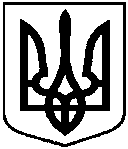 від 24 квітня 2019 року № 5000 - МРм. СумиПро затвердження додаткової угоди до угоди №545/07-18 про соціально-економічне співробітництво між Сумською міською радою та Верхньосироватською сільською радою на період 2019-2021 роки від 11 жовтня 2018 року до рішення Сумської міської ради «Про затвердження додаткової угоди до угоди №545/07-18 про соціально-економічне співробітництво між Сумською міською радою та Верхньосироватською сільською радою на період 2019-2021 роки 
від 11 жовтня 2018 року»від 24 квітня 2019 року № 5000 - МР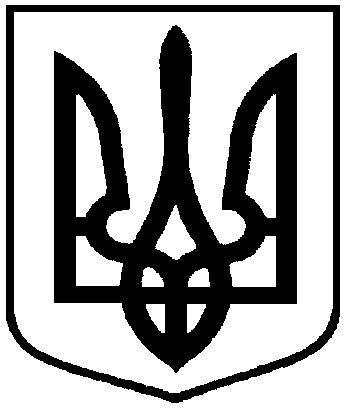 Сумська міська радаДЕПАРТАМЕНТ ІНФРАСТРУКТУРИ МІСТАвулиця Горького, 21, м. Суми, 40004, тел/факс 700-590, e-mail: dim@smr.gov.ua10.04.2019 № 481/05.01.01-07